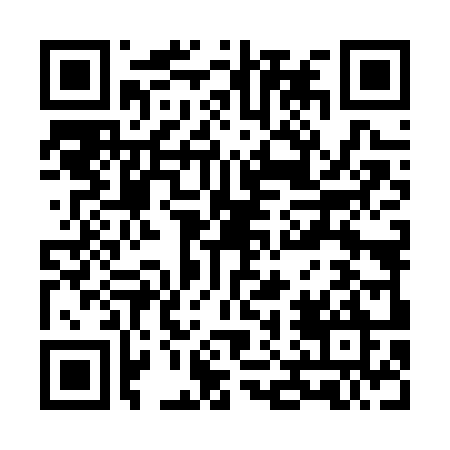 Ramadan times for Dori, Burkina FasoMon 11 Mar 2024 - Wed 10 Apr 2024High Latitude Method: NonePrayer Calculation Method: Muslim World LeagueAsar Calculation Method: ShafiPrayer times provided by https://www.salahtimes.comDateDayFajrSuhurSunriseDhuhrAsrIftarMaghribIsha11Mon4:594:596:1012:103:316:106:107:1712Tue4:594:596:0912:103:306:106:107:1713Wed4:584:586:0912:093:306:106:107:1714Thu4:574:576:0812:093:306:106:107:1715Fri4:574:576:0712:093:296:106:107:1716Sat4:564:566:0712:093:296:116:117:1717Sun4:554:556:0612:083:286:116:117:1718Mon4:554:556:0512:083:286:116:117:1719Tue4:544:546:0512:083:276:116:117:1820Wed4:534:536:0412:073:276:116:117:1821Thu4:524:526:0312:073:266:116:117:1822Fri4:524:526:0312:073:266:116:117:1823Sat4:514:516:0212:063:256:116:117:1824Sun4:504:506:0112:063:256:116:117:1825Mon4:504:506:0112:063:246:116:117:1826Tue4:494:496:0012:063:246:126:127:1827Wed4:484:485:5912:053:236:126:127:1928Thu4:474:475:5812:053:236:126:127:1929Fri4:474:475:5812:053:226:126:127:1930Sat4:464:465:5712:043:226:126:127:1931Sun4:454:455:5612:043:216:126:127:191Mon4:444:445:5612:043:206:126:127:192Tue4:444:445:5512:033:206:126:127:203Wed4:434:435:5412:033:196:126:127:204Thu4:424:425:5412:033:196:126:127:205Fri4:414:415:5312:033:186:126:127:206Sat4:414:415:5212:023:176:136:137:207Sun4:404:405:5212:023:176:136:137:208Mon4:394:395:5112:023:166:136:137:219Tue4:384:385:5012:023:156:136:137:2110Wed4:384:385:5012:013:156:136:137:21